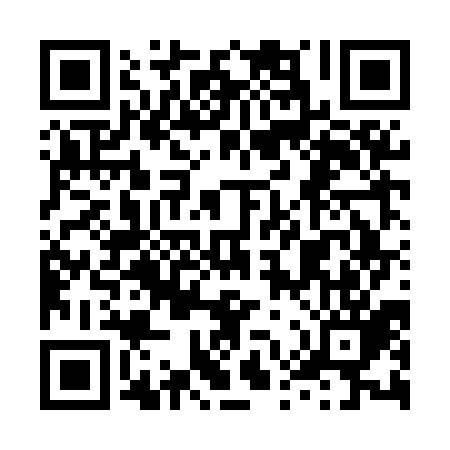 Prayer times for Flemalle-Grande, BelgiumWed 1 May 2024 - Fri 31 May 2024High Latitude Method: Angle Based RulePrayer Calculation Method: Muslim World LeagueAsar Calculation Method: ShafiPrayer times provided by https://www.salahtimes.comDateDayFajrSunriseDhuhrAsrMaghribIsha1Wed3:486:121:355:378:5911:132Thu3:456:101:355:389:0111:153Fri3:426:081:355:399:0211:184Sat3:386:071:355:399:0411:215Sun3:356:051:355:409:0511:246Mon3:326:031:355:409:0711:277Tue3:286:021:355:419:0911:308Wed3:256:001:355:429:1011:339Thu3:215:581:355:429:1211:3710Fri3:205:571:345:439:1311:4011Sat3:195:551:345:439:1511:4212Sun3:185:541:345:449:1611:4313Mon3:185:521:345:449:1811:4314Tue3:175:511:345:459:1911:4415Wed3:175:491:345:469:2011:4516Thu3:165:481:345:469:2211:4517Fri3:165:461:355:479:2311:4618Sat3:155:451:355:479:2511:4619Sun3:155:441:355:489:2611:4720Mon3:145:431:355:489:2711:4821Tue3:145:411:355:499:2911:4822Wed3:135:401:355:499:3011:4923Thu3:135:391:355:509:3111:5024Fri3:125:381:355:509:3311:5025Sat3:125:371:355:519:3411:5126Sun3:125:361:355:519:3511:5127Mon3:115:351:355:529:3611:5228Tue3:115:341:355:529:3711:5229Wed3:115:331:365:539:3911:5330Thu3:105:321:365:539:4011:5431Fri3:105:311:365:549:4111:54